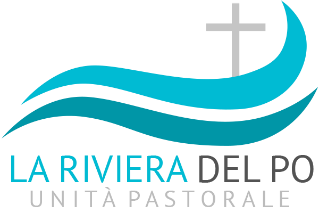 Parrocchie di: Quatrelle, Felonica, Sermide, S. Croce,Malcantone, Moglia, Carbonara, Borgofranco, BonizzoISCRIZIONE AL SACRAMENTO DELLA CRESIMA Noi (nome e cognome dei genitori del cresimando): …………………………………………………………………………………..…………………………………………………………………………………..genitori di (nome e cognome del cresimando): …………………………………………………………………………………Nato/a a ……………………………….. il ……………………………………………….Battezzato/a a …………………………………………. il …………………………………………Residente a …………………………………………. via …………………………………….Numero di telefono di uno dei genitori ………………………………………….CHIEDIAMO CHE NOSTRO FIGLIO/ACELEBRI IL SACRAMENTO DELLA CRESIMA (2023)SABATO 15 	APRILE   alle ore 18,00 	nella chiesa a SERMIDE          	⃝Sarà padrino o madrina: (nome e cognome) ………………………………………………………… Data di nascita del padrino/madrina: …………………………………………………………….firma del padre del cresimando: ………………………………………………………………………firma della madre del cresimando: ………………………………………………………………….NB In questo anno la scelta fatta di una sola data per tutti i ragazzi delle nostre comunità parrocchiali, è motivata dal fatto che sarà il Vescovo Marco Busca a celebrarla, in quanto già presente in quei giorni nella nostra Unità Pastorale.(consegnare questo modulo entro il 5 MARZO, alla segreteria parrocchialedi Sermide o di Carbonara, oppure alle catechiste di riferimento)chiediamo il certificato di battesimo dei ragazzi/e che non sono stati battezzati nelle comunità parrocchiali dell’Unità Pastorale nel caso le segreterie parrocchiali non ne fossero già in possesso.con le firme autorizzo l’uso dei dati personali per la compilazione dei registri parrocchiali dei sacramenti e per eventuali contatti per la formazioneLe indicazioni della Chiesa Cattolica riguardanti il padrino/madrina:è battezzato/a e cresimato/a abbia compiuto 16 anniconosce e professa la fede cristianasi assume la responsabilità di accompagnare la crescita cristiana del ragazzo/a e presentarlo/a al Signore nella preghieraconduce una vita coerente con il Vangelonon sia convivente o divorziato/a risposato/aDescrizione del ruolo del padrino/madrinaNel percorso di crescita del ragazzo cresimato ricopre un ruolo specifico la figura del padrino/madrina, che richiama il ruolo della Chiesa nel suo dovere di accompagnare nella fede i più piccoli. Il suo compito è di collaborare con i genitori nell’educazione alla fede e nella crescita umana e cristiana dei ragazzi.L’amicizia, la simpatia, il legame affettivo tra genitori e padrino/madrina, che pure sono aspetti umani molto importanti, non dovranno tuttavia essere l’unico criterio che guida la scelta; questa dovrà invece orientarsi su altri aspetti quali ad esempio la maturità nella fede, la testimonianza di vita coerente al Vangelo, la vicinanza agli insegnamenti della Chiesa, e in pratica tutti quegli atteggiamenti che identificano il padrino/madrina come un credibile esempio di vita cristiana, che concretamente potrà prendersi cura, insieme ai genitori, del percorso di fede del ragazzo/ragazza.Nel caso risulti difficile per i genitori individuare persone con le caratteristiche e responsabilità richieste, sarà cura della comunità cristiana proporre alcune persone individuate dal parroco e presentate al Consiglio Pastorale Parrocchiale. Potrebbero essere i membri stessi dell’equipe dell’iniziazione cristiana (catechiste, famiglie che accompagnano) o altri che svolgono un ministero nella comunità, oppure persone che senza avere compiti particolari cercano di vivere la propria fede secondo il Vangelo. In ogni caso i nomi che ci indicherete per ricoprire tale compito non saranno messi in discussione da noi, in quanto si presuppone che la scelta da voi fatta sia secondo i criteri indicati dalla Chiesa cattolica. GrazieLe catechiste, suor, Lia e i sacerdoti: don Giampaolo, don Filippo, don Gabriele. Il modulo è scaricabile dal SITO dell’Unità Pastorale “La riviera del Po”, nella sezione documenti.